       ҠАРАР     	                                                          ПОСТАНОВЛЕНИЕ№311 от 24.08.2017О внесении изменений и дополнений в постановление главы сельского поселения  муниципального района Туймазинский район Республики Башкортостан от 04.10.2013 №65 «Об утверждении Положения о порядке формирования кадрового резерва на замещение должностей муниципальной службы в Администрации сельского поселения  муниципального района Туймазинский район Республики Башкортостан»На основании Протеста межрайонного прокурора от 21.08.2017г. года №3д-2017, в соответствии с Федеральным законом «О муниципальной службе в Российской Федерации» от 02 марта 2007 года № 25-ФЗ, в целях совершенствования деятельности по подбору расстановке  кадров для замещения должностей муниципальной службы в Администрации сельского поселения  муниципального района Туймазинский район, обеспечения равного доступа граждан к зачислению в кадровый резерв в соответствии с их способностями и профессиональной подготовкой ПОСТАНОВЛЯЮ:Внести следующие изменения в Положение о порядке формирования кадрового резерва на замещение должностей муниципальной службы в Администрации сельского поселения  муниципального района Туймазинский район Республики Башкортостан, утвержденный постановлением главы сельского поселения  муниципального района Туймазинский район Республики Башкортостан от 04.10.2013 №65:Пункт 3.3. раздела 3 изложить в следующей редакции:«3.3. В состав кадрового резерва включаются лица:1) достигшие возраста 18 лет, владеющие государственным языком Российской Федерации и соответствующие квалификационным требованиям, установленным Федеральным законом от 02 марта . № 25-ФЗ «О муниципальной службе в Российской Федерации, при отсутствии обстоятельств, указанных в статье 13 Федерального закона от 02 марта . № 25-ФЗ «О муниципальной службе в Российской Федерации» в качестве ограничений, связанных с муниципальной службой.2) не достигшие предельного возраста - 65 лет, установленного для замещения должности муниципальной службы.».1.2. Пункт 3.4.2 раздела 3 изложить в следующей редакции:«3.4.2. Внешний подбор претендентов на включение в кадровый резерв осуществляется  из числа:-	федеральных государственных служащих;-	государственных гражданских служащих;-	муниципальных служащих из других органов местного самоуправления;-	руководителей и специалистов предприятий, учреждений;- граждан Российской Федерации и граждан иностранных государств - участников международных договоров Российской Федерации, в соответствии с которыми иностранные граждане имеют право находиться на муниципальной службе (далее - граждане).».1.3. Пункт 3.7 раздела 3 изложить в следующей редакции:«3.7.	 Каждому участнику конкурса сообщается о результатах конкурса в письменной форме в течение 10 дней со дня его завершения. Информация о результатах конкурса размещается на официальном сайте Администрации сельского поселения Кандринский сельсовет.».1.4. Пункт 3.12 раздела 3 изложить в следующей редакции:«3.12. Гражданин, изъявивший желание участвовать в конкурсе, представляет управляющему делами  Администрации сельского поселения  муниципального района Туймазинский район  следующие документы:1) заявление на имя главы сельского поселения на участие 
в конкурсе на включение в кадровый резерв;2) собственноручно заполненную и подписанную анкету с фотографией по форме, утвержденная Распоряжением Правительства РФ от 26.05.2005 №667-р.3) паспорт;4) трудовую книжку, за исключением случаев, за исключением случаев, когда служебная (трудовая) деятельность осуществляется впервые;5) документ об образовании;6) страховое свидетельство обязательного пенсионного страхования;7) свидетельство о постановке физического лица на учет в налоговом органе по месту жительства на территории Российской Федерации;8) документы воинского учета - для граждан, пребывающих в запасе, и лиц, подлежащих призыву на военную службу;9) заключение медицинской организации об отсутствии заболевания, препятствующего поступлению на муниципальную службу;10) сведения о доходах за год, предшествующий году поступления на муниципальную службу, об имуществе и обязательствах имущественного характера;11) сведения об адресах сайтов и (или) страниц сайтов в информационно-телекоммуникационной сети «Интернет» на которых размещена общедоступная информация, а также данные, позволяющие идентифицировать гражданина, изъявившего желание участвовать в конкурсе, за три календарных года, предшествующих году подачи заявления.».1.5. Пункт 3.16 раздела 2 дополнить новым вторым предложением следующего содержания: «Датой включения муниципального служащего (гражданина) в кадровый резерв является дата издания распоряжения.».1.6. Пункт 5.2. раздела 5 после слов «Республики Башкортостан» дополнить предложение словами «и в течение 10 дней со дня принятия распоряжения доводится до сведения лица, исключенного из кадрового резерва», дополнить  новым вторым предложением следующего содержания: «Датой исключения муниципального служащего (гражданина) из кадрового резерва является дата издания распоряжения.».2.Разместить данное постановление  на официальном сайте Администрации сельского поселения  муниципального района Туймазинский район РБ.И.о. главы сельского поселениямуниципального      района    Туймазинский           районРеспублики  Башкортостан                                       Л.Т. Нигматуллина  БашҠортостан Республикаһының Туймазы  районы муниципаль районының  Ҡандра ауыл советыауыл биләмәһе башлығы452765, Ҡандра ауылы,  Ленин урамы, 16Тел. 8(34782) 4-74-52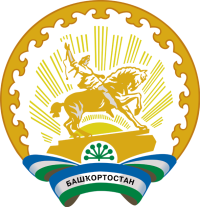 Глава сельского поселения Кандринский сельсоветмуниципального районаТуймазинский районРеспублики Башкортостан452765, село Кандры, ул.Ленина, 16Тел. 8(34782) 4-74-52